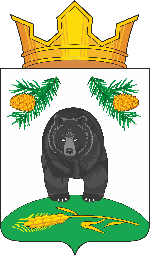 СОВЕТ НОВОКРИВОШЕИНСКОГО СЕЛЬСКОГО ПОСЕЛЕНИЯРЕШЕНИЕ06.12.2023                                                                                                                 № 75О внесении изменений в решение Совета Новокривошеинского сельского поселения от 15.12.2021 № 214 «Об утверждении Положения о муниципальном жилищном контроле в муниципальном образовании Новокривошеинское сельское поселение» В целях приведения в соответствие с действующим законодательством СОВЕТ НОВОКРИВОШЕИНСКОГО СЕЛЬСКОГО ПОСЕЛЕНИЯ РЕШИЛ:1. Внести изменения в решение Совета Новокривошеинского сельского поселения от 15.12.2021 № 214 «Об утверждении Положения о муниципальном жилищном контроле в муниципальном образовании Новокривошеинское сельское поселение»: 1) пункт 1.2 Положения дополнить подпунктом 12 следующего содержания:  «12) требований к безопасной эксплуатации и техническому обслуживанию внутридомового и (или) внутриквартирного газового оборудования, а также требований к содержанию относящихся к общему имуществу в многоквартирном доме вентиляционных и дымовых каналов»; 2) в подпунктах 1,2,3 пункта 1.6 Положения слова «в подпунктах 1 – 11 пункта 1.2» заменить на слова «в подпунктах 1 – 12 пункта 1.2».             2. Опубликовать настоящее решение в Информационном бюллетене Новокривошеинского сельского поселения и на официальном сайте муниципального образования Новокривошеинское сельское поселение в информационно-телекоммуникационной сети «Интернет» http://www.novokriv.ru.  3. Настоящее решение вступает в силу со дня его официального опубликования.   4. Контроль за исполнением настоящего решения возложить на главу  Новокривошеинского сельского поселения.Заместитель председателя Совета Новокривошеинскогосельского поселения						          Т.С. ШамшутдиноваГлава Новокривошеинского сельского поселения		          А.О. Саяпин